ШКОЛЬНЫЙ ЭТАП ОЛИМПИАДЫ ШКОЛЬНИКОВ
ПО ИСКУССТВУ 2019-2020 учебный год
9 класс Максимальное количество баллов – 47 баллов.I)1. Основные виды искусства.а) конструктивные, декоративные, изобразительные; б) пространственные,  временные, пространственно-временные;в) временные, синтетические.2. Вид изобразительного искусства, произведения которого имеют объемную форму и выполняются из твердых материалов. а) графика; б) дизайн;      в) скульптура. 3. Виды  искусства, которые способствуют сближению народов.танец, музыка, живопись;вокал, танец, живопись;театр, кино, цирк.4. Фраза  «Искусство не терпит суеты; воспитание искусством – тихая работа» принадлежит?а) Ф. Шиллеру;
б) Г. Гейне;
б) М. Лермонтову.5. Кто называл переводчиков «почтовыми лошадьми просвещения». М.Ю. Лермонтов;С. Я. Маршак;А. С. Пушкин.6. Основные жанры музыкиа) песня, вальс,  марш;
б) песня, танец,  марш; 
в)  романс, концерт, вальс.7. Автор «Гимна России»а) С. Маршак;
б) Н. Добронравов;
в)  С. Михалков.8. Симфоническая  поэма А.Н. Скрябина. «Данко»; «Гефест»;в)  «Прометей». 9. Автор фортепианного цикла «Времена года»?	а) П.И.Чайковскийб) В.А.Моцарт		в) А. Вивальди10. В честь кого был создан  в  ХХ веке Международный музыкальный  конкурс.И.С. Баха;С.В.Рахманинова;П.И. Чайковского.11. Действия, совершаемые жрецом, знахарями, представителями церкви, хозяином или хозяйкой дома, в частности.обряд;традиция;ритуал.12. Народный праздник, на котором, по традиции, прыгали через костер, пускали венки в воду, искали в лесу цветы папоротникаПасха;Масленица;Иван  Купала.13. Инновационный архитектурный стиль, берущий все самое лучшее от природы: рельефы, контуры, формы. а) Хай - тек; б) Модернизм;в) Бионика.14. Что отражало искусство барокко?а) напряженную эмоциональную жизнь;б) революционные события;в) жизнь людей власти.15. Гений эпохи Возрождения, анатом, изобретатель, ученый, художник.а) Рафаэль Санти;б) Леонардо да Винчи;в) Микеланджело.16. В каких областях современной жизни музыка и живопись применяются в прикладном значении?а) в медицине, в воспитании, в педагогике;б) в науке, в медицине, в истории;в) в воспитании, в просвещении, в архитектуре.17.  Режиссер советской комедии «Операция «Ы»  и другие приключения Шурика».а) Э. Рязанов;
б) М. Захаров;
в) Л. Гайдай.18. Исполнительница главной роли в кинофильме «Журавли».а) Т. Доронина;
б) Т. Самойлова;
в)  Л. Голубкина.19. Театр — это синтез искусств…а) музыка, литература, живопись;
б) танец, живопись, архитектура;
в) оба ответа верные.20. Райкин  К.А. - художественный руководитель тетра…а) «Современник»;
б) «Сатирикон»;
в) «МХАТ».21. Какой фестиваль является театральным?а)  «Новая опера»   б)  «Золотая маска»    в)  «Щелкунчик»22. Отрасль промышленности, занимающаяся размножением печатной продукции.а) полифония;
б) полиграфия;
в) политология.23. Фамилия  русского  первопечатника.а) Ломоносов
б) Федоров;
в) Попов.24. Культовая  постройка, которая воплощают образ мироустройства в той или иной религии, ее основные ценности.а) дворец;
б) кремль;
в) храм.25. В плане геометрических форм в православном храме Покрова на Нерли.а) крест, квадрат и круг;б) круг и квадрат;в) крест, круг.26. Сколько композиционных узлов связывают мемориальный памятник – ансамбль героям Сталинградской битвы а) 3;б) 4;в) 2.27. Что общего между массовой культурой и искусством?а) воздействуют на взгляды и вкусы;
б) воздействуют на психику и здоровье;
в) воздействуют на воспитание и нравственность.II)   28. Назовите памятники древних цивилизаций и страны, в которых они находилисьIII)   29. Определите имя автора работы и ее название. 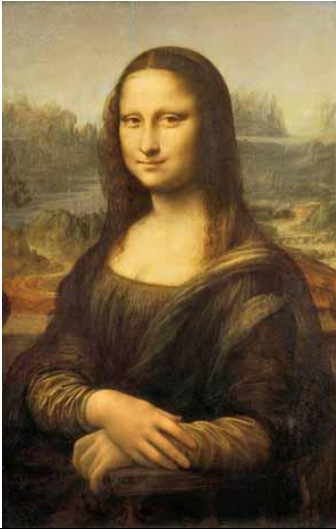 IV)    30. Дан ряд изображений. Определите название и вид искусства каждого произведения. 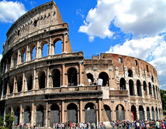 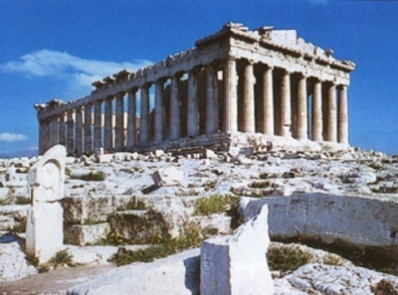 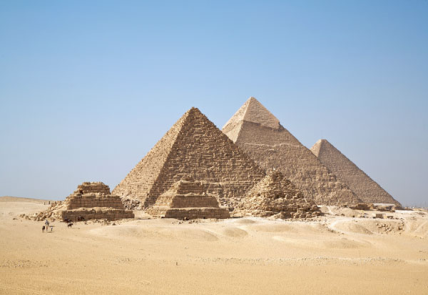 __________________________________________________________________________________________________________________________________________________________________________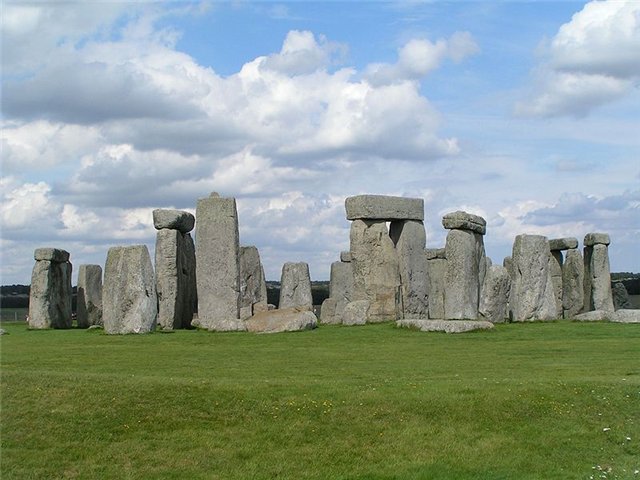 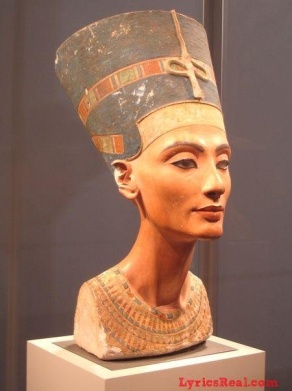 ____________________________________________________________________________________12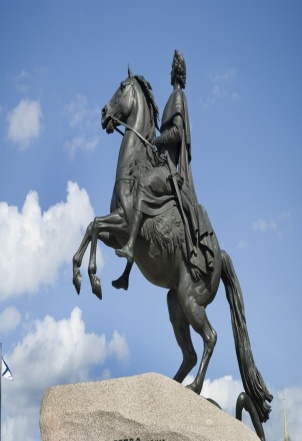 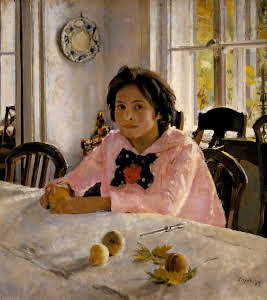 ________________________________________________________________________________34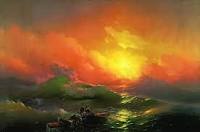 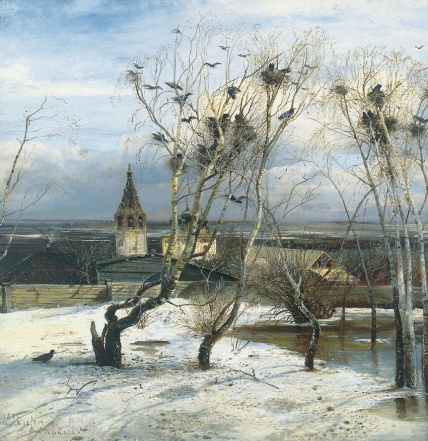 _______________________________________________________________________________________